Supplementary MaterialsSupplementary Table 1. Baseline characteristics of study population by average on-treatment systolic BP categories (n=9,983).The data are presented as the number (%), and median (interquartile interval). Non-parametric continuous variables as assessed by the Kolmogorov-Smirnov       method and were analyzed by Mann-Whitney U test.Abbreviation: ACE, angiotensin converting enzyme inhibitor; ARB, angiotensin Ⅱ receptor blocker; BP, blood pressure; ICH, intracranial hemorrhage; LVEF, left ventricular ejection fraction; MI, myocardial infarction* GRACE risk score classification: 108≥: low, 109-140: intermediate, >140: high† Defined as a prescription at hospital discharge after acute coronary syndrome.Supplementary Table 2. Baseline procedure-related profiles based on the revascularization strategies in multivessel disease (n=4,545).The data are presented as the number (%).Abbreviation: IRA, infarct-related artery; LAD, left anterior descending artery; LCX, left circumflex artery; PCI, percutaneous coronary intervention; RCA, right coronary artery; TIMI, Thrombolysis in Myocardial infarction* Type B2 or C lesions according to American College of Cardiology/American Heart Association classification.† p-value between complete revascularization and incomplete revascularization.Supplementary Figure 1. Forest plots of cox regression analysis for the clinical outcomes by multivessel disease (A) and single-vessel disease (B) of systolic BP during a 3-year follow-up period.Abbreviations: BP, blood pressure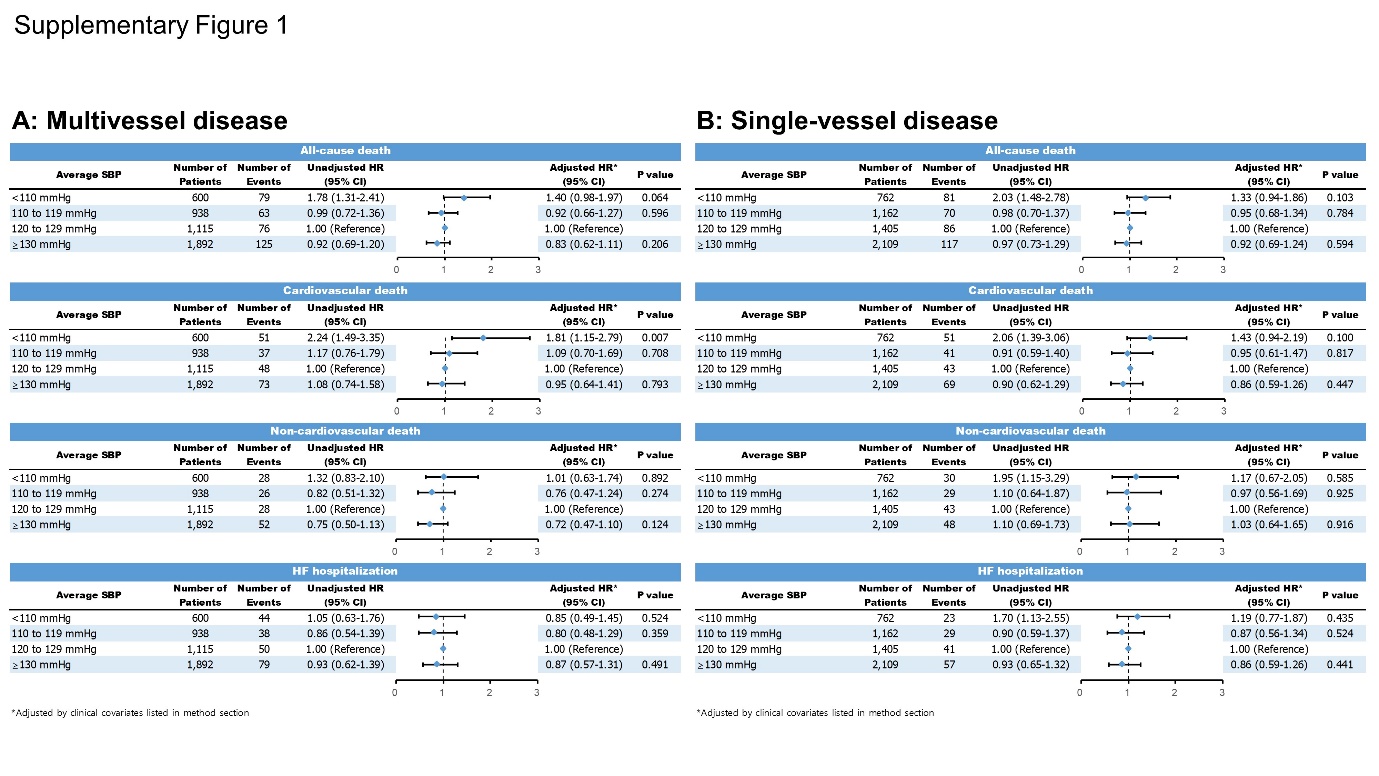 Supplementary Figure 2. Sensitivity analysis: Restricted cubic spline model of all-cause death or hospitalization for HF in patients with multivessel disease (A) and single-vessel disease (B) during a 3-year follow-up according to baseline BP. The dashed black horizontal lines indicate a hazard ratio of 1 and the painted areas indicate the 95% confidence interval (red line: diastolic BP, blue line: systolic BP).Abbreviations: BP, blood pressure; HF, heart failure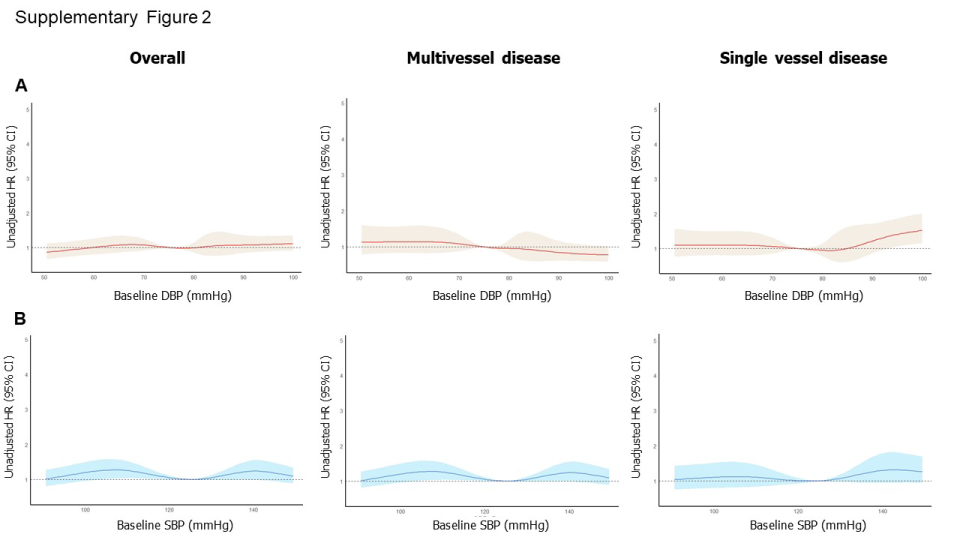 Supplementary Figure 3. Forest plots of cox regression analysis for the clinical outcomes by complete revascularization (A) and incomplete revascularization (B) of multivessel disease during a 3-year follow-up period.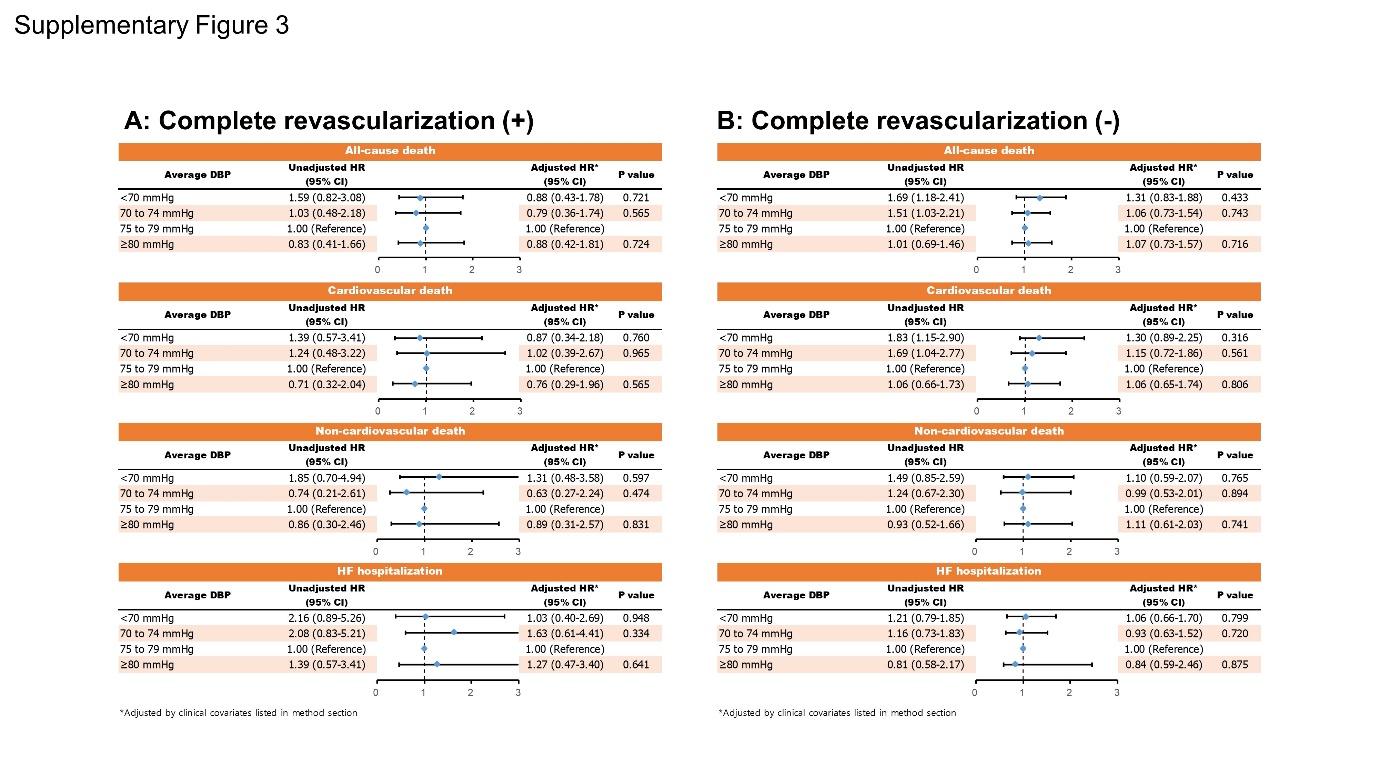 Overall(n=9,983)Average systolic blood pressure during follow-up, mmHgAverage systolic blood pressure during follow-up, mmHgAverage systolic blood pressure during follow-up, mmHgAverage systolic blood pressure during follow-up, mmHgOverall(n=9,983)<110 (n=1,362)110 to 119 (n=2,100)120 to 129 (n=2,520)≥130 (n=4,001)p valueDemographicAge, (years)63 (54, 73)65 (55, 75)63 (53, 73)63 (53, 73)63 (54, 72)<0.001Male, n (%)7,569 (75.8)1,011 (74.2)1,633 (77.8)1,928 (76.5)2,997 (74.9)0.034Body mass index, (kg/m2)24.1 (22.1, 26.0)23.4 (21.3, 25.0)23.8 (21.9, 25.8)24.0 (22.2, 26.0)24.2 (22.5, 26.4)<0.001Smoking, n (%)0.009 Never3,761 (38.6)514 (38.7)749 (36.5)931 (37.6)1,567 (40.3) Former1,904 (19.5)229 (17.2)404 (19.7)498 (20.1)773 (19.9) Current4,085 (41.9)585 (44.1)898 (43.8)1049 (42.3)1,553 (39.9)ClinicalHospital stays, (days)5 (4, 7) 6 (5, 8) 6 (4, 7) 5 (4, 7) 5 (4, 7)<0.001Symptom to door time, (hours)3.8 (1.5, 13.4) 3.2 (1.3, 11.2) 3.5 (1.6, 12.4) 4.0 (1.6, 14.2) 3.9 (1.6, 13.9)0.001Killip classification, n (%)<0.001 Ⅰ8,298 (83.1)983 (72.2)1,766 (84.1)2,166 (86.0)3,383 (84.6) Ⅱ830 (8.4)106 (7.8)176 (8.4)212 (8.4)336 (8.4) Ⅲ613 (6.1)108 (7.9)126 (6.0)126 (5.0)253 (6.3) Ⅳ242 (2.4)165 (12.1)32 (1.5)16 (0.6)29 (0.7)GRACE risk score, n (%)*<0.001 Low1,067 (10.7)14 (1.0)71 (3.4)172 (6.8)810 (20.2) Intermediated2,945 (29.5)202 (14.8)576 (27.4)841 (33.4)1,326 (33.1) High5,971 (59.8)1,146 (84.1)1,453 (69.2)1,507 (59.8)1,865 (46.6)Previous heart failure, n (%)112 (1.1)22 (1.6)23 (1.1)16 (0.6)51 (1.3)0.026Previous MI, n (%)699 (7.0)124 (9.1)179 (8.5)167 (6.6)229 (5.7)<0.001Previous ischemic stroke, n (%)543 (5.5)70 (5.1)102 (4.9)148 (5.9)223 (5.6)0.435Previous ICH, n (%)50 (0.5)6 (0.4)11 (0.5)11 (0.4)22 (0.6)0.912Hypertension, n (%)4,982 (49.9)522 (38.3)891 (42.4)1,211 (48.1)2,358 (58.9)<0.001Diabetes mellitus, n (%)2,708 (27.1)329 (24.2)516 (24.6)683 (27.1)1,180 (29.5)<0.001Dyslipidemia, n (%)1,164 (11.7)133 (9.8)229 (10.9)297 (11.8)505 (12.6)0.023Chronic kidney disease, n (%) 1,777 (17.8)294 (21.6)363 (17.3)364 (14.4)756 (18.9)<0.001Myocardial infarction, n (%)<0.001 NSTEMI5,031 (50.4)508 (37.3)934 (44.5)1,309 (51.9)2,280 (57.0) STEMI4,952 (49.6)854 (62.7)1,166 (55.5)1,211 (48.1)1,721 (43.0)Multivessel disease, n (%)4,545 (45.5)600 (44.1)938 (44.7)1,115 (44.2)1,892 (47.3)0.037Anterior wall infarction, n (%)4,864 (48.7)554 (40.7)968 (46.1)1,252 (49.7)2,090 (52.2)<0.001LVEF <40% in hospital, n (%)998 (10.0)238 (17.5)219 (10.4)198 (7.9)343 (8.6)<0.001Atrial fibrillation in hospital, n (%)189 (1.9)41 (3.0)48 (2.3)37 (1.5)63 (1.6)0.001Hemodynamics at admissionSystolic BP, (mmHg)130 (114, 150)100 (90, 106)115 (110, 120)130 (120, 140)153 (140, 169)<0.001Diastolic BP, (mmHg)80 (70, 90)60 (58, 70)70 (66, 80)80 (73, 90)90 (80, 100)<0.001Heart rate, (beats/mins)77 (66, 88)72 (60, 86)75 (64, 84)76 (68, 87)79 (69, 90)<0.001Hemodynamics at dischargeSystolic BP, (mmHg)110 (100, 120)100 (96, 110)110 (100, 115)110 (100, 120)120 (110, 130)<0.001Diastolic BP, (mmHg)70 (60, 75)60 (60, 70)62 (60, 70)70 (60, 72)70 (63, 80)<0.001Heart rate, (beats/mins)70 (64, 76)70 (64, 78)70 (64, 76)70 (64, 76)70 (64, 77)0.312Cardiac enzyme, peak levelTroponin I, (ng/mL)19 (4, 50)27 (9, 73)23 (5, 58)18 (3, 47)13 (3, 41)<0.001CK-MB, (ng/mL)52 (10, 169)90 (20, 235)63 (12, 194)52 (10, 163)36 (8, 137)<0.001Medication†Antiplatelet agents, n (%)9,983 (100.0)1362 (100.0)2,100 (100.0)2,520 (100.0)4,001 (100.0)1.000Beta‒blockers, n (%)8,734 (87.5)1,113 (81.7)1,807 (86.0)2,225 (88.3)3,589 (89.7)<0.001 ≥25 % of optimal dose, n (%)1,353 (15.5)103 (9.2)217 (12.0)296 (13.3)737 (20.5)<0.001ACE inhibitors or ARBs, n (%)8,324 (83.4)1,050 (77.1)1,692 (80.6)2,094 (83.1)3,488 (87.2)<0.001Statins, n (%)9,534 (95.5)1,278 (93.8)2,005 (95.5)2,423 (96.2)3,828 (95.7)0.009 Moderate to high intensity, n (%)9,387 (98.4)1,243 (97.3)1,967 (98.1)2,392 (98.7)3,780 (98.7)0.001Calcium channel blockers, n (%)610 (6.1)34 (2.5)76 (3.6)124 (4.9)376 (9.4)<0.001Overall(n=4,545)Complete revascularization(n=1,235)Incompleterevascularization(n=456)IRA-Only revascularization(n=2,854)p valueCulprit lesion profile<0.001 Left main artery, n (%)409 (9.0)175 (14.2)63 (13.8)171 (6.0) LAD, n (%)1,475 (32.4)333 (27.0)143 (31.4)999 (35.0) LCX, n (%)932 (20.5)324 (26.2)98 (21.5)510 (17.9) RCA, n (%)1,729 (38.1)403 (32.6)152 (33.3)1,174 (41.1) Type B2/C lesion*, n (%)536 (11.8)151 (12.2)59 (12.9)326 (11.4)0.556 Pre-PCI TIMI flow, n (%)<0.001   01,962 (43.2)434 (35.1)153 (33.6)1,375 (48.2)   1536 (11.8)156 (12.6)62 (13.6)318 (11.1)   2 or 32,047 (45.0)645 (52.2)241 (52.9)1,161 (40.7)Overall lesion <0.001 2-Vessel disease, n (%)2,898 (63.8)978 (79.2)44 (9.6)1,876 (65.7)  3-Vessel disease, n (%)1,647 (36.2)257 (20.8)412 (90.4)978 (34.3)Timing of non-IRA PCI0.203† Immediate during index procedure, n (%)1,033 (22.7)767 (62.1)266 (58.3)-